Top of Form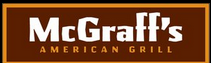 Community Support for Small BusinessesWe, the undersigned employees of Loveland businesses and citizens of Loveland impacted by Health Departments move to level red support those businesses that operate safely under the code yellow designation. We believe those businesses that employ citizens and support the overall health and wellbeing of our community should be encouraged by the Health Department and elected officials to remain open. We need the Health Department to view our community comprehensively, it's overall economic, mental, physical, emotional and spiritual health by keeping these businesses open.

We believe the following to be true:

While we mourn the loss of loved ones and empathize with all those impacted by COVID-19, we cannot ignore the facts related to this pandemic. The fatality rate of COVID is 0.88% for Larimer County and not the 2.16% that we are seeing for the national average. Larimer County has demonstrated that people can operate under the current level 2 conditions and still maintain a low mortality rate and infection rate. 
27 deaths for Loveland. Only 18 of those are confirmed COVID. 
(https://www.larimer.org/health/communicable-disease/coronavirus-covid-19/larimer-county-positive- 
covid-19-numbers) 
-9 of those were listed Probable, but testing was not completed.
-8 were 90+ years of age
-14 were 80-89 years of age
-2 were 70-79 years of age
-1 was 60-69 years of age
-2 were 50-59 years of age

The numbers represented in the Larimer County Dashboard are misleading and used to further the case for closures that are not warranted. They do not elevate science, nor are they used to find suitable solutions for the overall health of the community.

As written in the “Larimer County to Move to Safer at Home Level Red of Colorado’s Dial” Public Health announcement, the positivity rate of 12.1% is not for Larimer County, as suggested by the announcement, but is rather the positivity rate for all of Colorado. This does not reflect the only 5% positivity rate for Larimer County. (https://www.larimer.org/spotlights/2020/11/20/larimer-county-move-safer-home-level-red-colorado-s-dial) (https://www.larimer.org/health/communicable-disease/coronavirus-covid-19/larimer-county-positive-covid-19-numbers) 

We believe government policy should reflect the reality of known information. We know COVID-19 is dangerous for elderly and those with compromised immune systems, therefore the government's policy should be directed to finding a balance that keeps businesses open while protecting the vulnerable members of our community. Tom Gonzales is correct in saying we need to work together in order to move forward, however directing all of the restrictive pressure on small businesses is not working together. 

We know small business, local restaurants and even gyms are NOT a significant source of transmission. 

As small business owners we employ thousands of residents in Loveland whose health you are jeopardizing by forcing them into unnecessary unemployment. While COVID is not a death sentence, this order will be for many small businesses in Loveland.

There is an innate bias in the orders that protect the big corporations and not small businesses, this order is a direct hit to small businesses in Loveland, without any plans to remediate the situation. It is a short sided, attempt to solve only one challenge with no regard for the economic and mental wellbeing of the community. 

Therefore, be it Resolved: We, the undersigned employees and community members stand by our small business owners in their effort to keep our community healthy and economically viable.Name: __________________________________________________________________Phone Number:___________________________________________________________Email Address: ___________________________________________________________Bottom of FormYou can use my name publicly in support:Yes  No  Top of Form